"Библиотечный подкаст – канал. Принцип разработки и наполнения контентом".(мастер-класс)Цветкова Светлана Валерьевназаведующая отделом универсального читального зала ОУНБ им. Л.Н. ТолстогоОсновная цель проектаВ мастер-классе "Библиотечный подкаст - канал. Принципы разработки и наполнения контентом" участники рассмотрят основные этапы создания подкаст-канала (от выбора темы, записи подкастов до создания полноценного канала) и попробуют с помощью пошаговой инструкции создать свой продукт. В мастерской предлагается использование бесплатных интернет-сервисов для создания библиотечных ресурсов.Чему научимся в мастер-классесоставлять план записи подкастов;составлять вопросы для беседы;записывать подкаст;монтировать звук;создавать подкаст-канал на бесплатной платформе;продвигать канал в социальных сетяхЦели и задачи мастер-классаопределение темы;составление плана публикаций эпизодов;поиск интересных гостей;запись подкастов;создание краеведческого подкаст-канала.Для того, чтобы эффективно отработать в мастерской и создать собственный подкаст-канал, необходимо выполнять последовательно задания В КАЖДОМ ШАГЕ.Шаг 1Что такое подкаст?Согласно «Википедии», «подкастинг – процесс создания и распространения звуковых или видеофайлов (подкастов) в стиле радио- и телепередач в Интернете (вещание в Интернете). Как правило, подкасты имеют определенную тематику и периодичность издания».Аудиоподкаст представляет собой серию примерно одинаковых по длительности аудиозаписей, имеющих общую тематику и тем или иным образом связанных между собой. Эпизоды подкаста выпускаются обычно регулярно, в одно и то же время. Их можно прослушать на сайте или же скачать и загрузить на мобильное устройство, и слушать в удобном месте в удобное время. Это позволяет охватить аудиторию еще больше.Но все эти преимущества можно получить только в том случае, если вы серьезно отнесетесь к процессу создания подкаста и, что наиболее важно, к его подготовке.Задание 1. Подготовительный этап создания подкаста1) Для начала, выберите тему подкаста. Если вы недостаточно разбираетесь в теме, уделите время изучению необходимых материалов.2) Определите цель подкаста. Вы должны четко понимать, как должен выглядеть и что отображать ваш подкаст.3) Вдохновитесь чужими подкастами. Прослушайте лучшие подкасты по вашей теме и проследите за тем, что и как говорит автор. Учитывайте все отмеченные вами нюансы при создании своего подкаста.4) Составьте план подкаста. Сделайте план с темами для выпусков подкаста, а также мини-план для каждого эпизода, чтобы иметь представление, о чем вы будете рассказывать. Это также поможет вам не потерять нить повествования во время записи выпуска.5) Убедитесь в том, что у вас есть все необходимое оборудование для создания подкаста (или приобретите его):компьютер;микрофон;смартфон;программа для редактирования аудио.6) Выберите площадку для размещения подкаста. Есть несколько вариантов мест для публикации подкастов:На собственном сайте и на страничках социальных сетей;На специальных площадках для подкастовВ Шаге 2 вам необходимо выполнить следующие задания :Познакомиться с опытом работы библиотек, создающих подкаст-каналы.Ознакомиться с описанием бесплатных платформ, для создания подкаст-каналов.Задание 1 Опыт работы других библиотекРГБМ • Библиотека для молодёжиhttps://podcast.rgub.ru/   Российская государственная библиотекаhttps://music.yandex.ru/album/10310476 Задание 2 Ознакомьтесь с описанием бесплатных платформ, предлагаемых для работы в рамках мастер-классаSoundCloud – онлайн платформа для распространения музыки. Для подкастеров разработчики создали отдельное приложение SoundCloud Podcasts. Подкастами с SoundCloud легко делиться, а также экспортировать их на другие площадкиЯндекс Музыка – библиотека музыки и аудио. Здесь есть отдельная вкладка «Подкасты». Чтобы выложить свои подкасты, нужно заполнить простую форму заявки и дождаться модерации.Переходите к выполнению одного из предложенных ШАГОВ:Шаг 3: Создание подкаст-канала на платформе SoundCloudШаг 4: Создание подкаст-канала на платформе Яндекс МузыкаСоздание подкаст – канала на Яндекс Музыка Зайти на Яндекс МузыкаЗарегистрироватьсяЗайдите на созданный профильЗагрузите аватаркуНастроить название вашего каналаЗагрузить смонтированный плейлистРезультат: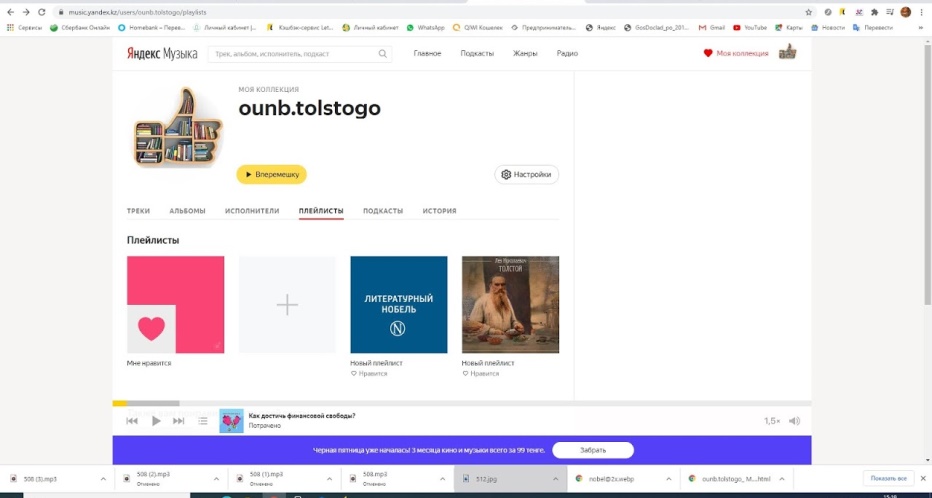 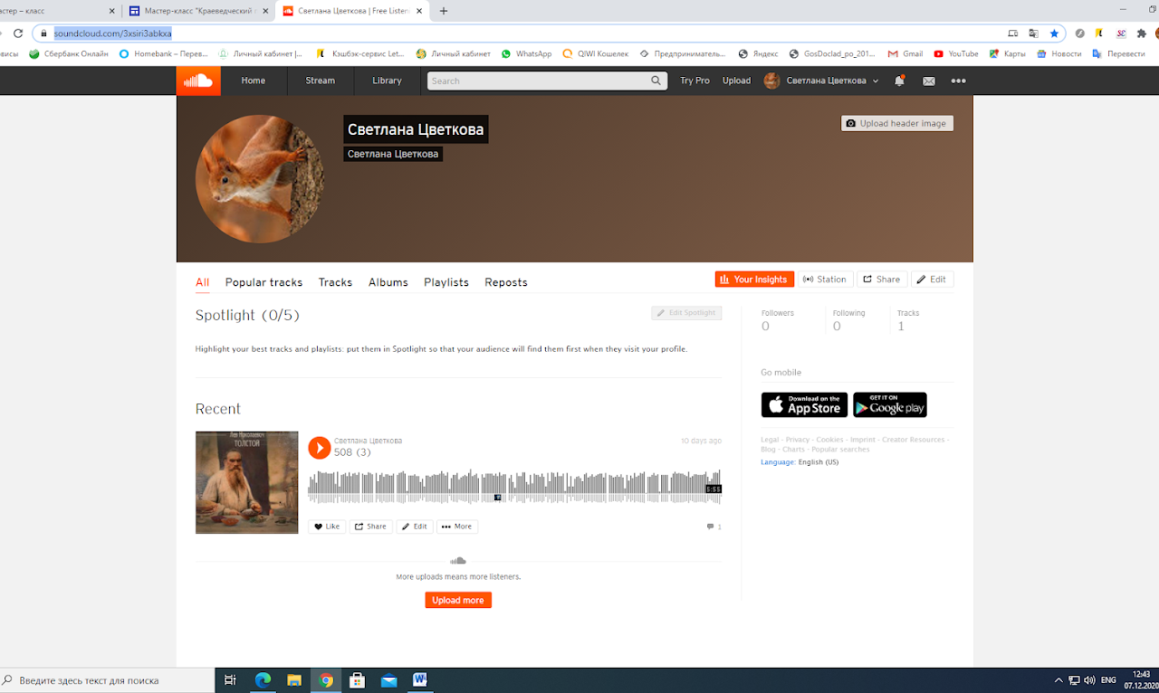 И ещё один совет: для того, чтобы ваш подкаст работал, был востребован, а выход треков не прекращался, нужно создать запас треков, занести их в таблицу и выставлять в определенное время, постоянно пополняя их количество. Таблица самозаписи мастер-класса "Библиотечный подкаст-канал. Принцип разработки и наполнения контентом": Лист 1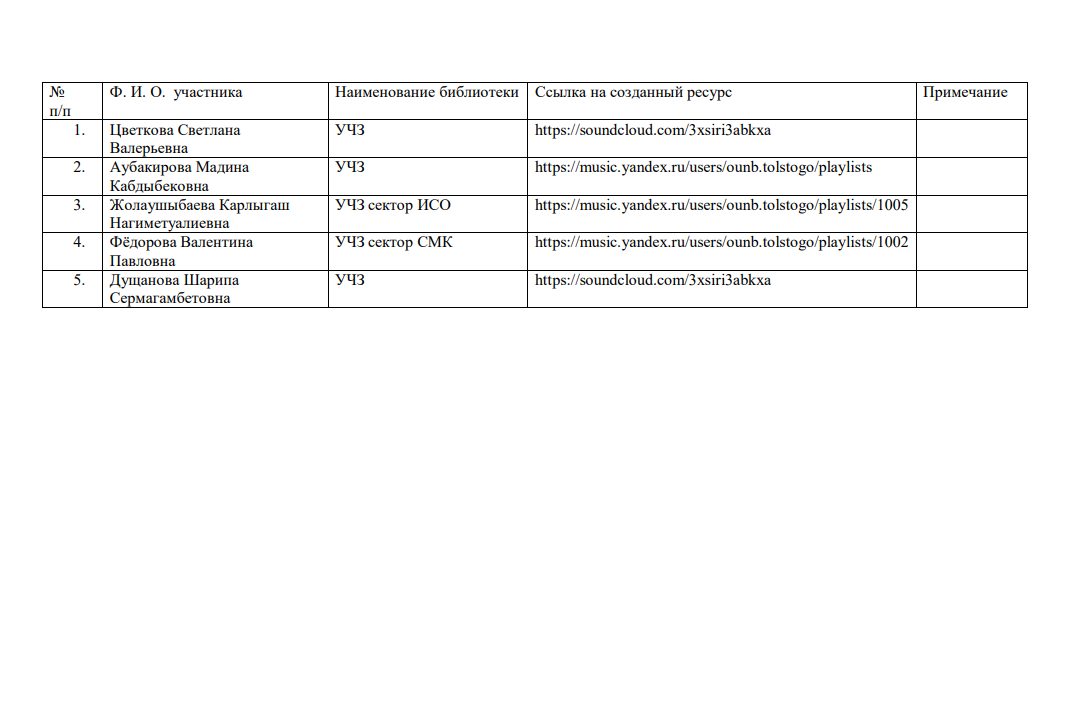 